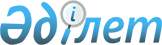 О квоте рабочих мест для инвалидов
					
			Утративший силу
			
			
		
					Постановление акимата города Курчатов Восточно-Казахстанской области от 15 мая 2017 года № 180. Зарегистрировано Департаментом юстиции Восточно-Казахстанской области 16 июня 2017 года № 5082. Утратило силу постановлением акимата города Курчатов Восточно-Казахстанской области от 24 декабря 2020 года № 452
      Сноска. Утратило силу постановлением акимата города Курчатов Восточно-Казахстанской области от 24.12.2020 № 452 (вводится в действие по истечении десяти календарных дней после дня его первого официального опубликования).

      Примечание РЦПИ.

      В тексте документа сохранена пунктуация и орфография оригинала.
      В соответствии с подпунктом 6) статьи 9 Закона Республики Казахстан от 06 апреля 2016 года "О занятости населения", подпунктом 1) статьи 31 Закона Республики Казахстан от 13 апреля 2005 года "О социальной защите инвалидов в Республике Казахстан", в целях оказания содействия занятости инвалидов, акимат города Курчатов ПОСТАНОВЛЯЕТ: 
      1. Установить квоту рабочих мест для инвалидов в размере согласно приложению от численности рабочих мест без учета рабочих мест на тяжелых работах, работах с вредными, опасными условиями труда.
      2. Контроль за исполнением данного постановления возложить на заместителя акима города Глазинского А. Ю.
      3. Настоящее постановление вводится в действие по истечении десяти календарных дней после дня его первого официального опубликования. Размер квоты рабочих мест для инвалидов
					© 2012. РГП на ПХВ «Институт законодательства и правовой информации Республики Казахстан» Министерства юстиции Республики Казахстан
				
      Аким города Курчатов

А. Ондаканов 
Приложение к постановлению 
акимата города Курчатов 
от "15" мая 2017 года № 180
Организации со списочной численностью 
Размер квоты (%)
от пятидесяти до ста человек
2
от ста одного до двухсот пятидесяти человек

 
3
свыше двухсот пятидесяти одного человека
4